Ensayo de la Materia de Observacion IntroducciònLa observacion, la investigacion y la entrevista son temas que van de la mano, o mas bien que tienen mucho en comun, y para realizar uno de estos tres temas tienes que utilizar o realizar los otros dos.La utilizacion de estas herramientas nos ayuda, a las futuras docentes, en el buen desempeño de la practica y del aprendizaje previo a esta, ya que nos brindan un apoyo para adquirir nuevos conocimientos o saciar nuestras dudas.La forma o manera de aplicar las herramientas antes mencionadas, será la forma en la que nos nutramos por así decirlo al practicar u observar. La lista de cotejo, el diario, el anecdotario y la guía de observación, son otras herramientas, más estructuradas que nos proporcionan un elemento más, para el crecimiento y desarrollo de nuestras competencias y habilidades, como observadoras de la práctica docente y en un futuro como practicantes y educadoras.El poder llevar este tipo de herramientas, nos hace más conscientes de las fallas que se presentan en la practicas, al mismo tiempo  nos hace reflexionar sobre nuestros errores y así poder corregirlos la siguiente vez, el llevar un diario sobre nuestras actividades ya cuando estamos en la práctica u observación nos ayuda a analizar y a su vez va de la mano con el anecdotario, donde damos nuestro punto de vista sobre los sucesos que llegan a ocurrir de improviso o más bien la manera en la que los sucesos nos ayudan al aprendizaje propio. Cuando llevamos una de estas herramientas nos ayuda para estar preparada o en su caso que no nos sorprendan los sucesos que pueden llegar a pasar en nuestro contexto escolar y a tomarlos en cuenta para la mayor comprensión y realización de nuestras planeaciones.Todo lo antes mencionado son algunos temas que aborda la materia de observación de la practica educativa, esta nos enseña a las alumnas de primer semestre, la manera en que nos debemos desenvolver y nos da los elementos con los cuales nos vamos a poder defender cuando ya estemos en práctica, nos pone en simulaciones de lo que vamos a hacer y nos lleva de la mano para adentrarnos en nuestra carrera.Los elementos que nos brindan los temas, nos informan, nos ayudan al aprendizaje y al mismo momento nos hacen darnos cuenta de los retos a los que nos vamos a enfrentar, pero a su vez nos dan herramientas para el trabajo que estamos próximas a realizar.DesarrolloLa InvestigaciónEs una actividad humana orientada a la obtención  de nuevos conocimientos y sus aplicaciones para la solución de problemas.La investigación es el paso fundamental para cualquier tipo de trabajo de campo o podría decirse que es un elemento vital para los siguientes puntos que vamos a realizar, como la observación y la entrevista.Los métodos teóricos que utiliza la investigación, permiten revelar las relaciones esenciales del objeto o de investigación, son fundamentales para la comprensión de los hechos.Los métodos empíricos que utiliza la investigación, por otro lado permiten efectuar el análisis preliminar de la información.Para poder tener una mayor comprensión de la explicación antes mencionada, tenemos que aclarar la correcta definición de la palabra análisis, que se define así: Examen detallado de una cosa para conocer sus características o cualidades, o su estado, y extraer conclusiones, que se realiza separando o considerando por separado las partes que la constituyen.  (The Free Dictionary, 2013)Una vez aclarado el punto anterior podemos continuar con los pasos para realizar una Investigación Educativa.1.- Selección de un tema. (Por los regular en este paso se elige un tema por el cual él investigador siente curiosidad y en otros casos el tema lo impone el docente que está a cargo del investigador.)2.- Identificación del Problema. (En este paso la investigación comienza a hacerse presente.)3.- Tipo de investigación.Existen dos tipos de investigación, que son la cualitativa y la cuantitativa.El enfoque cualitativoLo puedes utilizar si lo que deseas es descubrir.Recolectas datos a través de técnicas como: entrevistas, observaciones y videos.El enfoque cuantitativoSe  utiliza si lo que deseas es utilizar este enfoque para verificar y comprobar teorías ya  establecidas.4.- Recolectar información. (Es el contar con datos de fuentes fidedignas para utilizarlos en nuestra investigación.)5.- Introducción,6.- El Marco Teórico. (Respaldo de investigación)7.- Marco Teórico Metodológico. 8.- Conclusiones. (Momento en el que das tu punto de vistas sobre la investigación)9.- Referencias Bibliográficas y anexos.Estos últimos cinco pasos son los que tiene que llevar el documento que se redactara como resultado de la investigación que se realizó.Una vez ya realizada la investigación educativa, es posible pasar por el proceso de observación.La observación.Es una actividad realizada por un ser vivo (humanos, animales, etc.), que detecta y asimila los rasgos de un elemento utilizando los sentidos como instrumentos principales. El término también puede referirse a cualquier dato recogido durante esta actividad.1Esta actividad nos brinda elementos para registrar lo observado, estos elementos son.Anecdotario. (cuaderno  o fichas, en las que se registran las situaciones que al observador le parecieron importantes para nutrir de manera individual, su aprendizaje)Diario de Observación. (registro donde se anotan las actividades que se realizan diariamente)Notas. (anotaciones importantes de alguna actividad)Lista de cotejo. (listado que lo que se califica y solo tiene las opciones de si o no, o bueno y malo, etc.)Rubrica. (tabla que puede calificar con hasta 5 aspectos como: competente, satisfactorio, regular, malo e insuficiente.Ficha de Observación.( es una tabla, por así decirlo, que incluye los datos del observado y los del observador, lo que se observara, la descripciones y comentarios de esta observación, fecha, hora y lugar, etc.)La lista de herramientas de observación, va dentro de los sistemas de observación que Gregorio Rodríguez Gómez define:Sistemas Categoriales. (Lista de cosas a observar que ya están preestablecidos)Sistemas Descriptivos. (Son abiertos, identifican en base a conductas, los diferentes acontecimientos, etc. Que no están preestablecidos)1 The Free Dictionary.2013 S.A.Sistemas Narrativos. (Descripción detallada de los fenómenos observados)Sistemas Tecnológicos. (Sistemas que permiten una revisión repetida de las situaciones)En el ámbito de la observación Bufford Junker (1960) propone cuatro tipos de observador:1.- Observador completo. (Los participantes no ven al observador.)2.- Observador como participante. (Investigador que cumple como observador en periodos cortos)3.- Participante como observador. (El investigador se vincula con el contexto y la situación que observa)4.- Participante completo. (El investigador ya es miembro del grupo al que observa)Una vez ya abordado los temas de investigación y observación, es posible abordar el tema de los diferentes recursos que tenemos para adentrarnos aún más en la investigación después de ya haber aplicado la observación.La EntrevistaEs un tipo de conversación, que se realiza entre dos o más personas, que establece un objetivo de esta.Nahoum (1985) define a la entrevista como: un encuentro de carácter privado y cordial.La entrevista tiene a mi parecer cuatro funciones básicas o por cumplir.Obtener información del entrevistado.Facilitar la recolección de información.Saber o adentrarse más en la vida del entrevistado.Ser una herramienta flexible que permite aclarar preguntas, orientar la investigación y resolver dificultades.Y a su vez la entrevista tiene diferentes tipos de clasificaciones1.- Por el número de personas que se estén entrevistando. (Individual, de panel o de grupo)2.- Por el procedimiento. (Estandarizada, libre y mixta)3.- Por Género. (Informativo, interpretativo o de opinión)4.- Por Planificación (Programada o imprevista)5.-  Por el clima de la entrevista (Normal o relajada y la entrevista dura)Por lo regular las entrevistas que las futuras educadoras realizaremos, serán de carácter serio, de manera individual, estandarizada, informativa y programada, dentro de un clima relajado.ConclusiónLos métodos antes mencionados son herramientas, y sus diferentes clasificaciones, con las que contamos para obtener información.La investigación a mi parecer tiene más relación con la entrevista, ya que esta herramienta brinda respuesta a las preguntas que el entrevistador está realizando o realizo previamente para la obtención de respuestas a las dudas que tiene, esto sin duda es una gran manera o método de obtención de información y también es una forma de investigar sobre el tema del que se quiera saber, siempre y cuando la entrevista se realice a las personas adecuadas, con esto me refiero a aplicarle el instrumentos a personas que estén informadas sobre el tema que es objeto de la investigación, para así tener respuestas confiables.Por otro lado la observación es aplicada día con día, a todas horas, lo interesante de ella es cuando se propone un tema a observar, esto implica tomar en cuenta varios aspectos sobre la observación, hay que tener un objetivo de esta y los elementos que necesitaremos para llevar un registro sobre lo observado.Me parecen muy interesantes los diferentes elementos o también llamadas herramientas que nos brinda la observación para llevar un registro de esta importante tarea; creo que el anecdotario es un registro que ayuda de manera individual a la persona que lo escribe, ya que en él se anota las situaciones que llamaron la atención del observador y que para este fueron objeto de aprendizaje, obviamente las demás herramientas que podemos utilizar para rescatar la información que obtenemos al observar son muy importantes, pero el anecdotario es el elemento que en lo personal llamo más mi atención por su manera tan directa en que se aprende de las diferentes situaciones que presencia el observador.Dejando a un lado las diversas herramientas para el registro de información obtenida de la observación, tenemos que tomar en cuenta la posición que debemos adoptar cuando vamos a observar, esto quiere decir que tenemos que ser neutrales en el momento en el que estamos observando, para que así, el registro de datos sea totalmente real, que no tenga influencia o prejuicios sobre lo que estamos observando, si esto por lo contrario se aplicara, ósea que, si vamos a observar con actitud negativa, con prejuicios o con influencias de otras personas sobre el tipo de contexto, por poner un ejemplo, el registro de datos sobre la observación no sería real y confiable.La investigación, la entrevista y la observación son procesos que van de la mano, y que a su vez necesitan de la otra para realizarse de manera precisa y confiable, nos ayudan a la obtención cercana de datos reales y tienen diferentes categorías que nos proporcionan versatilidad para realizarlas.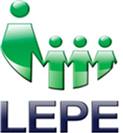 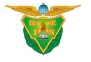 “La educación es el arma más poderosa para cambiar al mundo”                                  Nelson Mandela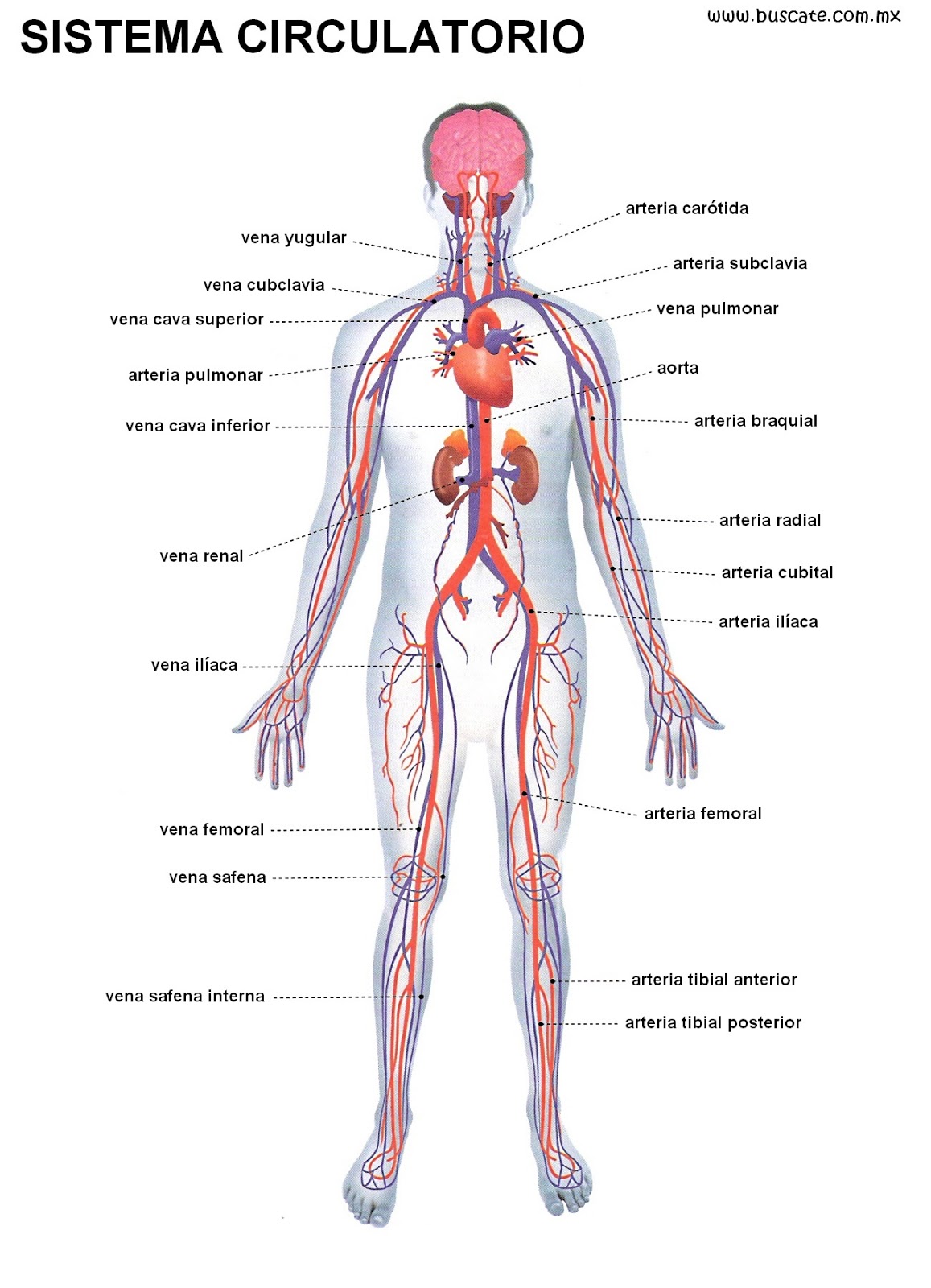 BENEMERITO INSTITUTO NORMAL DEL ESTADO “GRAL. JUAN CRISOSTOMO BONILLA”                        LICENCIATURA EN EDUCACION PREESCOLAR OBSERVACION DE LA PRACTICA EDUCATIVA Alumna:                                  Acosta González Laura DayanaraTrabajo:Ensayo sobre la Materia de ObservaciónGrado:Grupo:Numero de lista:Ciclo escolar:1º“A”12014-2015